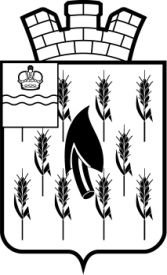 СОБРАНИЕ ПРЕДСТАВИТЕЛЕЙГОРОДСКОГО ПОСЕЛЕНИЯ«ПОСЕЛОК ВОРОТЫНСК»РЕШЕНИЕ	В соответствии с Бюджетным Кодексом Российской Федерации,Собрание представителей  Р Е Ш И Л О:1. Внести в решение Собрания представителей городского поселения «Поселок Воротынск» от 07.12.2018 г. № 32 «О бюджете городского поселения «Поселок Воротынск» на 2019 год и на плановый период 2020 и 2021 годов» (далее - Решение) следующие изменения и дополнения:1.1. Изложить пункт 1 статьи 1 Решения в следующей редакции:«1. Утвердить основные характеристики местного бюджета на 2019 год:общий объем доходов местного бюджета  в сумме 74 704 312 рубль 38 копеек, в том числе объем  безвозмездных поступлений в сумме 32 170 527 рублей 41 копейка;      общий объем расходов местного бюджета в сумме  76 127 686 рублей 71 копейка;объем бюджетных ассигнований Дорожного фонда городского поселения «Поселок Воротынск» в сумме 556 000 рублей;  верхний предел муниципального внутреннего долга городского поселения «Поселок Воротынск» на 1 января 2020 года  в сумме 1 423 374 рубля 33 копейки, в том числе верхний предел долга по муниципальным гарантиям в сумме 0 рублей;  предельный объем  муниципального долга городского поселения «Поселок Воротынск» в сумме 42 533 784 рубля 97 копеек;дефицит местного бюджета в сумме 1 423 374 рубля 33 копейки,направить на погашение дефицита остатки средств, сложившиеся на 1 января 2019 года в сумме 1 423 374 рубля 33 копейки.».Изложить абзац 3 пункта 2 статьи 1 Решения в следующей редакции:«общий объем расходов местного бюджета на 2020 год в сумме 51 633 751 рубль, в том числе условно утверждаемые расходы в сумме 1 300 000 рублей и на 2021 год в сумме 51 754 751 рубль, в том числе условно утверждаемые расходы в сумме 2 590 000 рублей;Приложения № 1, 6, 8, 10, 12, 16  к Решению изложить в новой редакции согласно приложениям № 1, 2, 3, 4, 5, 6 к настоящему Решению соответственно.2. Настоящее решение вступает в силу со дня его официального опубликования и распространяется  на правоотношения, возникшие с 1 января 2019 года.     16 апреля 2019 года№ 05  № 05  О внесении изменений и дополнений в решение Собрания представителей городского поселения «Поселок Воротынск» от 07.12.2018г. № 32 «О бюджете городского поселения «Поселок Воротынск» на 2019 год и на плановый период 2020 и 2021 годов»О внесении изменений и дополнений в решение Собрания представителей городского поселения «Поселок Воротынск» от 07.12.2018г. № 32 «О бюджете городского поселения «Поселок Воротынск» на 2019 год и на плановый период 2020 и 2021 годов»Заместитель председателяСобрания представителей ГП «Поселок Воротынск»О.И.Литвинова